KONKURS SKOKÓW NA SKAKANCEZapraszamy do udziału w konkursie skakania na skakance pt.: „Wyskacz To!”ORGANIZATORSzkoła Podstawowa im. 100- lecia Niepodległości Polski           w KalinówceCele konkursu:
– popularyzacja skoków na skakance wśród dzieci,
– propagowanie zdrowego stylu życia,
– polepszenie sprawności fizycznej,– nakłonienie wszystkich uczniów do systematycznego skakania, bicia swoich własnych rekordów,
– ćwiczenia oddechowe, poprawa koordynacji wzrokowo- ruchowej, doskonalenie rytmiczności ruchu,
– kształtowanie nawyku ,,zdrowej’’ rywalizacji między rówieśnikami.
 ZASADY KONKURSU
Konkurs adresowany jest do uczniów klas I – VIII .

Na poziomie każdej klasy zostanie wyłoniony najlepiej skaczący uczeń i tym samym przejdzie do kolejnego etapu. Następnie ze wszystkich klas I- III oraz z klas I- VIII zostanie wyłoniony uczeń najlepiej skaczący. Metoda skakania jest dowolna. Wygrywa osoba, która jak najdłużej będzie skakać na skakance techniką dowolną. Konkurs odbędzie się 11 czerwca podczas Festynu Rodzinnego na boisku przy ul. Lipowej w Kalinówce.
Zgłoszenia przyjmowane są przez nauczycieli wychowania fizycznego do dnia 09 czerwca 2022 r.Sponsorami nagród w konkursie są:Sklep z artykułami dziecięcymi NEONN Lublin ul. Mełgiewska 26Park Trampolin AKROPARK Lublin ul. Witosa 16 F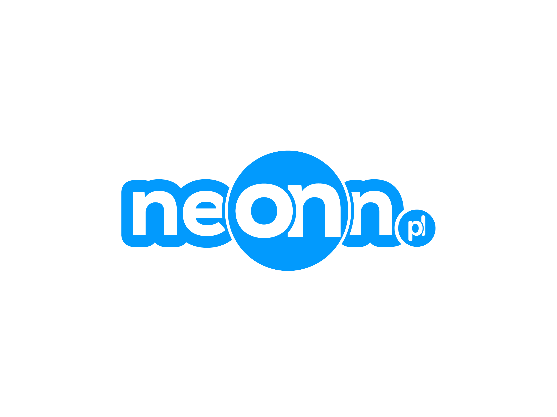 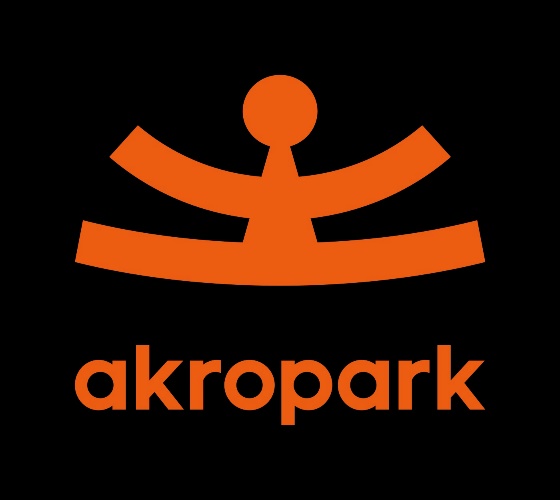 